АКТ № 06стерилизации и содержания животных в стационаре пункта стерилизациив соответствии с Муниципальным контрактом № 0148300041815000093-0210294-01 от 11.01.2016г.г. Москва, г. Щербинка	                                                                                                                                  «___»_____________ 2016 г.Пункт стерилизации, располагающийся по адресу МО, Чеховский р-н дер Ермоловоосуществил стерилизацию и содержание следующих безнадзорных и бесхозных животных: ФИО руководителя_________________________________Подпись___________________________________________М.П.№п/пживотноепол№ и дата отловаидентификационная меткадата стерилизацииФИО ветеринарного врача, произведшего операцию стерилизацииКол-во суток, проведенных в стационаре пункта стерилизациифото1cобакасука№ 3  23 января 2016г.64309000004783123 января 2016г.Корнев Михаил Валерьевич10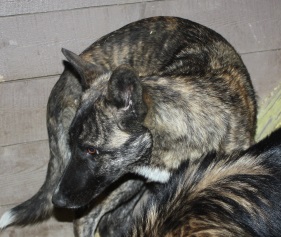 2собакасука№ 3  23 января 2016г.643090000047822 23 января 2016г.Корнев Михаил Валерьевич10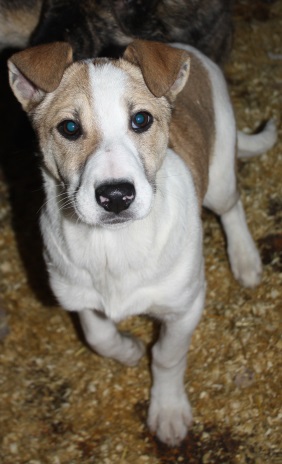 3собакакобель№ 3  23 января 2016г.23 января 2016г.Корнев Михаил Валерьевич10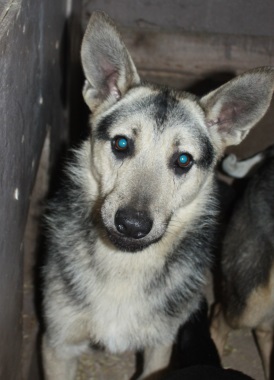 4собакакобель№ 3  23 января 2016г.23 января 2016г.Корнев Михаил Валерьевич10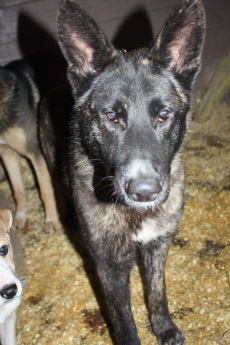 5собакакобель№ 3  23 января 2016г.23 января 2016г.Корнев Михаил Валерьевич10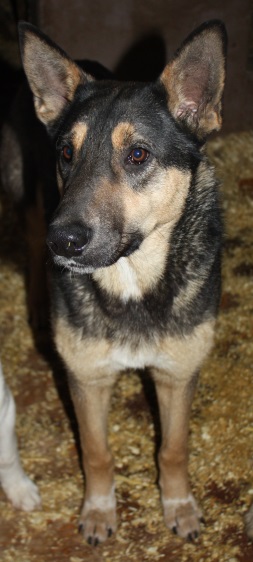 